Приложение 6 к  Порядку контроля за соблюдением лицензионных условий осуществления хозяйственной деятельности по посредничеству в трудоустройстве на работу за границей (пункт 6.7.)РАСПОРЯЖЕНИЕ об устранении нарушений Лицензионных условий«____» ______________ 20___ года                                                      № ___________________По результатам проверки ____________________________________________________________________________________________________________________________________________(полное наименование лицензиата и/или его обособленного подразделения, его местонахождение, фамилию, имя и отчество его руководителя или уполномоченного им лица или фамилию, имя и отчество физического лица – предпринимателя)соблюдения Лицензионных условий осуществления хозяйственной деятельности по посредничеству в трудоустройстве на работу за границей, акт __________________________        (плановой, внеплановой) проверки от «____»___________ 20__ года №_________, которая была проведена______________________________________________________________________________(должность, фамилия и инициалы должностного лица, осуществившего проверку)________________________________________________________________________________________________________________________________________________________________________________________________(других лиц, которые брали участие в проверке)были выявлены такие нарушения: ____________________________________________________________________________________________________________________________________________________________________________________________________________________________________________________________Предлагается_____________________________________________________________________________________                           (полное наименование лицензиата)устранить выявленные нарушения и в срок до «____»___________ 20___ года предоставить в Орган контроля в письменной форме информацию об их устранении.При невыполнении данного распоряжения или в случае установления факта повторного (аналогичного) нарушения Лицензионных условий Органом контроля будет принято решение в соответствии с требованиями действующего законодательства.______________________________          _______________           _______________________________(руководитель Органа                                        (подпись)                         (инициалы и фамилия)контроля или его заместитель)                              М.П.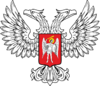 Донецкая Народная Республика Министерство труда и социальной политики РЕСПУБЛИКАНСКИЙ ЦЕНТР ЗАНЯТОСТИ  ул. Ф. Зайцева, 46-д,  г. Донецк,  83086, тел. 388-41-16,  E-mail: resp@rcz-dnr.ruhttp://rcz-dnr.ru